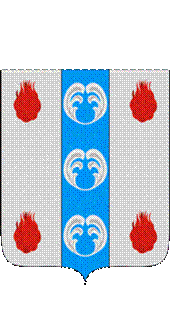 Российская ФедерацияНовгородская областьДУМА ПОДДОРСКОГО МУНИЦИПАЛЬНОГО РАЙОНАР Е Ш Е Н И Еот 23.05.2023 № 208с.ПоддорьеВ соответствии с Гражданским кодексом Российской Федерации, статьей 68 Федерального закона от 06 октября 2003 года №131-ФЗ «Об общих принципах организации местного самоуправления в Российской Федерации», в целях совместного решения вопросов местного значенияДума Поддорского муниципального районаРЕШИЛА:1. Муниципальному образованию Поддорский муниципальный район Новгородской области принять участие в учреждении межмуниципального хозяйственного общества в форме общества с ограниченной ответственностью (далее - ООО).2. Установить, что функции и полномочия учредителя ООО от имени Поддорского муниципального района Новгородской области осуществляет Администрация Поддорского муниципального района Новгородской области.3. Установить размер вклада Поддорского муниципального района Новгородской области в уставном капитале ООО 10000 (десять тысяч) рублей.4. Опубликовать решение в муниципальной  газете «Вестник Поддорского муниципального района» и разместить на официальном сайте Администрации муниципального района в информационно-телекоммуникационной сети «Интернет».Главамуниципального района                                                                Е.В.ПанинаПредседатель ДумыПоддорского муниципального района                                       Т.Н.КрутоваОб учреждении межмуниципального хозяйственного общества в форме общества с ограниченной ответственностью